Информация об инициации проекта «Создание молодежного АРТ-ПРОСТРАНСТВА «ШУМ»На заседании отраслевой экспертной комиссии по рассмотрению проектов при главе администрации Шебекинского городского округа 30 декабря 2022 года рассмотрен и одобрен к инициации проект «Создание молодежного АРТ-ПРОСТРАНСТВА «ШУМ».Цель проекта: создать молодежное развивающее арт-пространство «ШУМ» для развития творческого и интеллектуального потенциала студенческой молодежи с вовлечением в его деятельность не менее 1000 молодых людей к концу июня 2024 года. В рамках проекта планируется проведение следующих мероприятий:-вовлечь не менее 500 студентов ОГАПОУ «Шебекинский техникум промышленности и транспорта» в занятия творческой деятельности;-создать не менее 6 творческих коллективов (КВН, вокальная, литературная, хореографические студии, студгазета, агитбригада);-участие студентов ОГАПОУ «Шебекинский техникум промышленности и транспорта» в не менее чем 20 региональных творческих конкурсах;-проведение не менее 40 творческих мероприятий культурно-досуговой и патриотической направленности;-проведение не менее 4 региональных творческих  конкурсов на базе ОГАПОУ «ШТПТ»;-приобретение не менее 4 единиц музыкального и светового оборудования.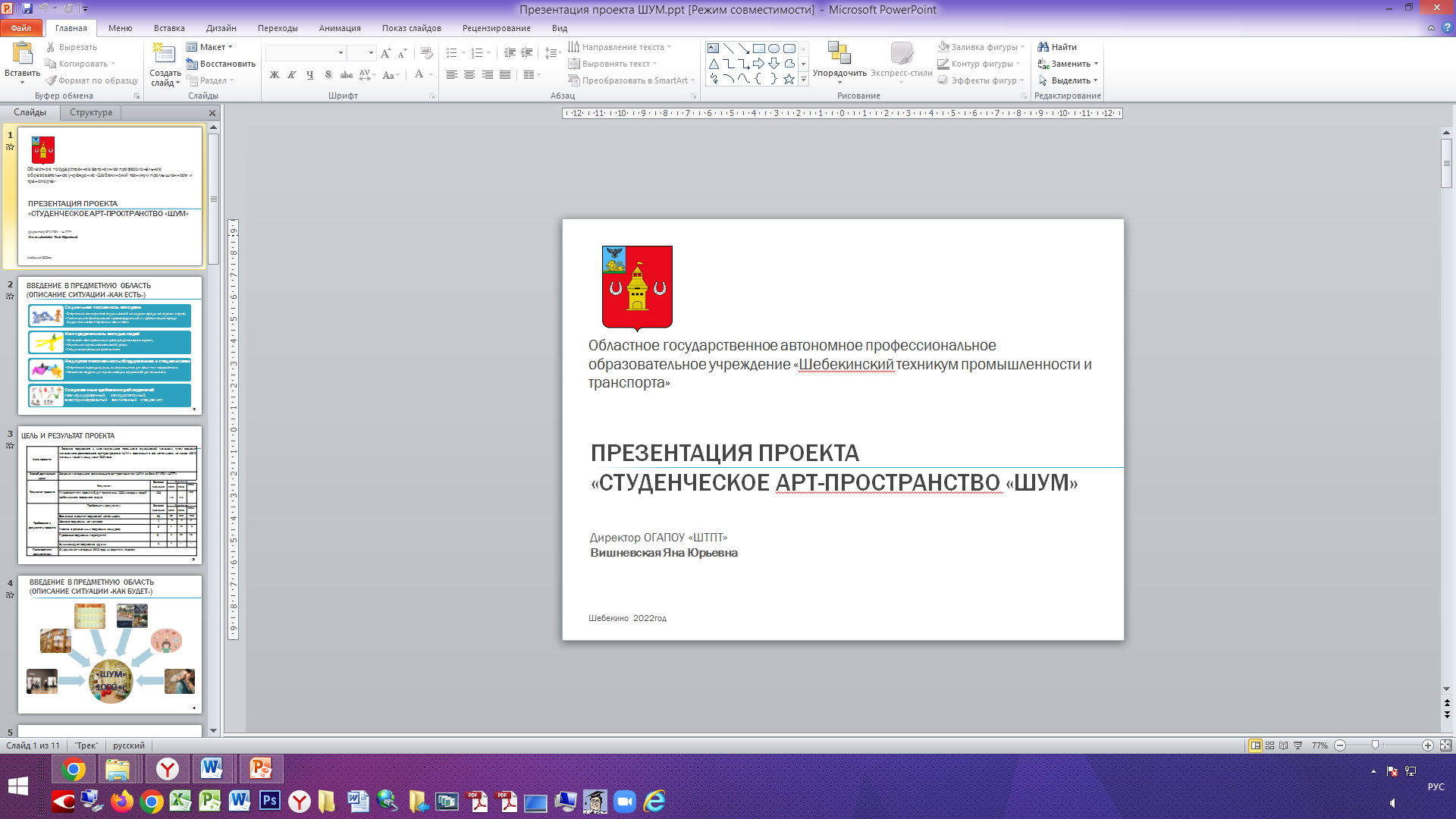 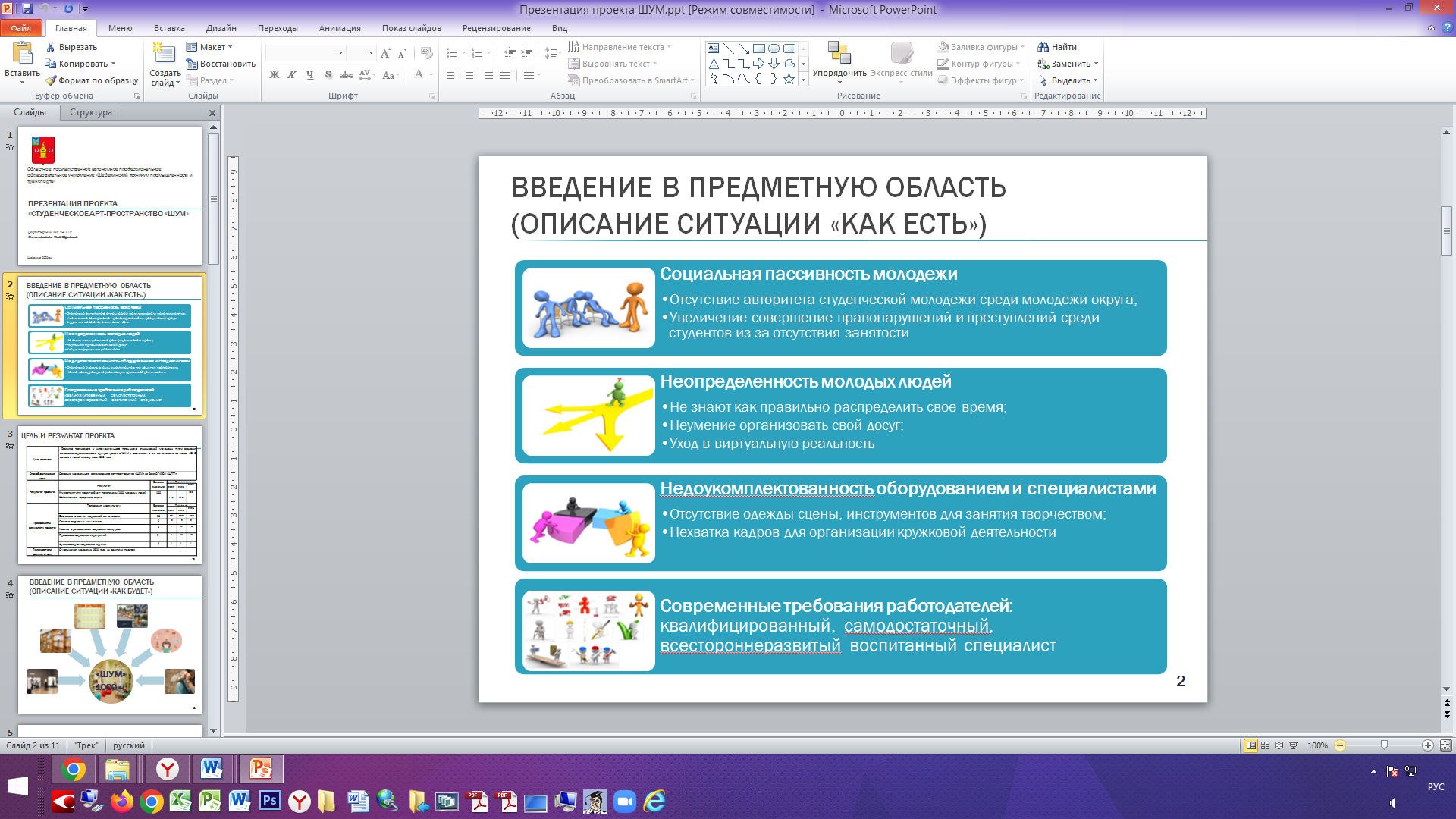 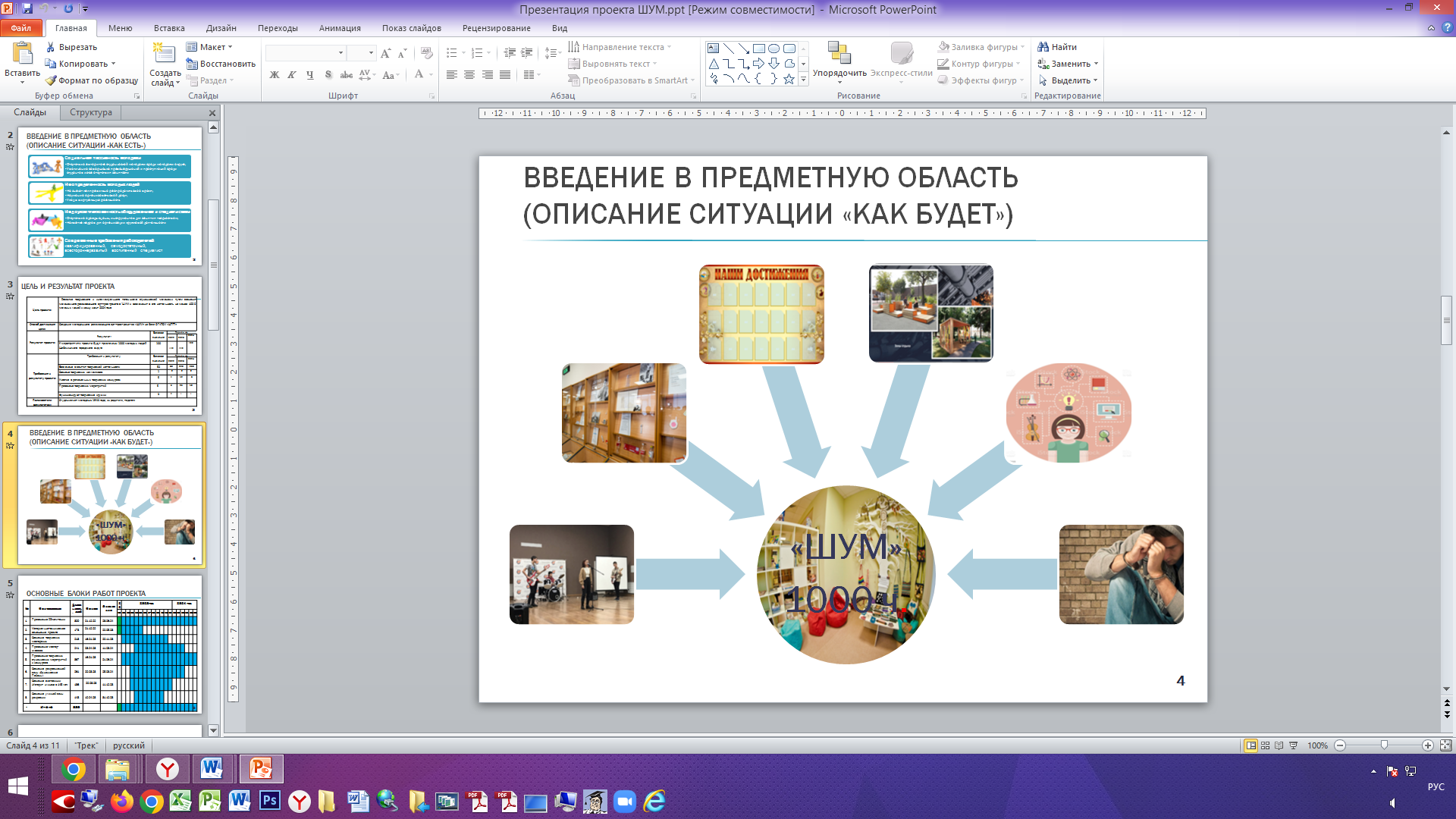 